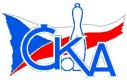 19.04.2015Souhrnné výsledky 26.kola:SK Kuželky Dubňany C	-  SK Baník Ratíškovice B	4,5:3,5	2390-2375	(4,5:7,5)	19.04.KK Vyškov C	-  SK Baník Ratíškovice C	7:1	2632-2556	(7,5:4,5)	18.04.KK Sokol Litenčice	-  TJ Lokomotiva Valtice B	7:1	2598-2545	(9:3)	17.04.TJ Sokol Vracov C	-  TJ Sokol Vracov B	5:3	2585-2527	(8:4)	17.04.TJ Podlužan Prušánky B	-  TJ Sokol Šanov	2:6	2572-2659	(4:8)	17.04.TJ Sokol Vážany	-  TJ Jiskra Kyjov	6:2	2504-2439	(9:3)	19.04.TJ Sokol Mistřín B	-  TJ Podlužan Prušánky C	6:2	2646-2598	(8:4)	17.04.Tabulka:	1.	TJ Sokol Šanov 	26	20	0	6	145,0:63,0	190,0:122,0	2597	40	2.	SK Baník Ratíškovice B	26	18	0	8	131,5:76,5	187,0:125,0	2582	36	3.	TJ Sokol Mistřín B	26	16	1	9	121,0:87,0	170,0:142,0	2575	33	4.	TJ Sokol Vážany 	26	16	1	9	120,5:87,5	168,0:144,0	2590	33	5.	SK Kuželky Dubňany C	26	14	1	11	114,5:93,5	163,5:148,5	2548	29	6.	TJ Jiskra Kyjov 	26	14	1	11	110,0:98,0	163,0:149,0	2575	29	7.	KK Sokol Litenčice 	26	14	0	12	114,0:94,0	174,0:138,0	2541	28	8.	TJ Podlužan Prušánky B	26	13	2	11	110,0:98,0	160,5:151,5	2525	28	9.	KK Vyškov C	26	10	3	13	92,0:116,0	148,0:164,0	2477	23	10.	TJ Lokomotiva Valtice B	26	11	0	15	92,0:116,0	146,5:165,5	2531	22	11.	TJ Podlužan Prušánky C	26	11	0	15	90,0:118,0	139,0:173,0	2526	22	12.	TJ Sokol Vracov C	26	10	0	16	92,5:115,5	141,5:170,5	2472	20	13.	TJ Sokol Vracov B	26	7	1	18	71,5:136,5	121,5:190,5	2482	15	14.	SK Baník Ratíškovice C	26	2	2	22	51,5:156,5	111,5:200,5	2441	6	TJ Sokol Vážany	2504	6:2	2439	TJ Jiskra Kyjov			(9:3)	KROUPA Radim	434	2:0	378	MATOUŠEK Jan	KAMENIŠŤÁK Jozef (*)	406	1:1	435	SVOZIL Antonín st.	ŽELEZNÝ Miloslav	406	2:0	401	MIŠUREC Vít	ZAHRADNÍK Dušan	413	2:0	389	POLÁŠEK Libor	MALÝ Petr	416	1:1	448	SVOZIL Antonín ml.	KAMENIŠŤÁK Josef	429	1:1	388	ŠPAČEK Jiřístřídání: od 51. hodu: KAMENIŠŤÁK Jozef + SEDLÁČEK Petrrozhodčí: Jan Kovářdiváků: 26, utkání trvalo: 2:40